Рисование «Гиацинты»Воспитатель Хрусталева Е.С.       Рисование кончиками пальцев часто воспринимается как занятие для малышей. Но эта техника рисования подходит и для старших дошкольников.      Пальцевая живопись имеет терапевтический эффект. Соприкосновение пальцев с бумагой, рисование линий и точек — успокаивающие действия.      В подготовительной группе пальчиковые краски заменяют гуашью — она дешевле, а палитра богаче. И дети умеют смешивать необходимые по замыслу цвета и оттенки.Рисуем цветочный горшок. Гуашь наносим пальцами линейно, мазками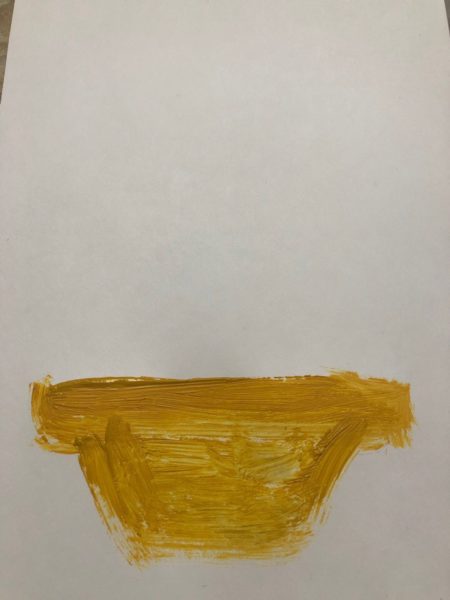 Линиями рисуем стебли и листья гиацинтов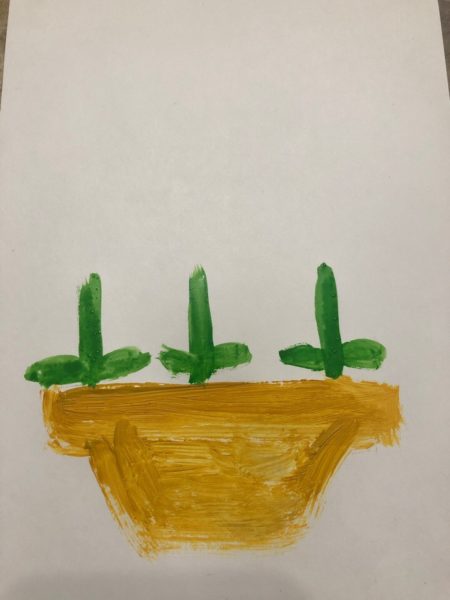 Точками рисуем цветы гиацинтов. Можно попробовать сделать переход от темного оттенка к светлому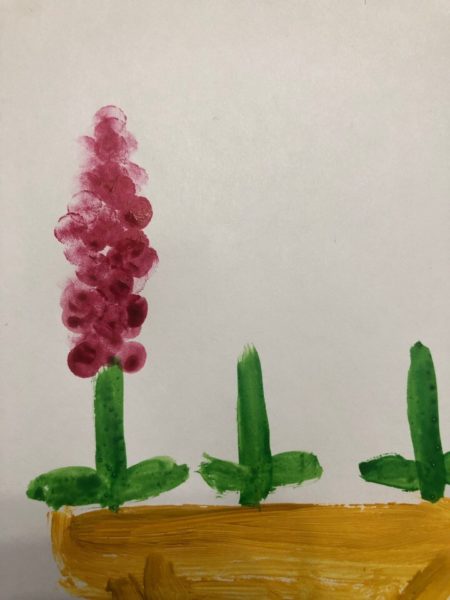 Пальцеграфия готова!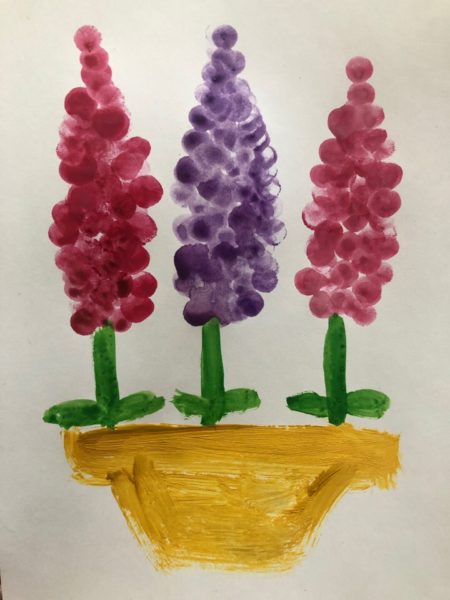 